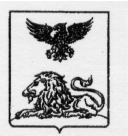 ДЕПАРТАМЕНТ ОБРАЗОВАНИЯ Белгородской областиПРИКАЗ«14» мая 2013 г.		                                               			 № 1085Об утверждении порядка работыпредметных комиссий ГЭК Во исполнение приказа департамента образования Белгородской области «О допуске предметной комиссии ГЭК к проверке работ участников ЕГЭ» от 13 мая 2013 года № 1067 и в целях организованного проведения ЕГЭ в Белгородской области приказываю:1. Утвердить:1.1. Правила по работе предметной комиссии при проверке развернутых ответов участников ЕГЭ  (приложение 1);1.2. График работы предметных комиссий по каждому общеобразовательному предмету (приложение 2).2. Руководителям образовательных учреждений направить членов предметных комиссий ГЭК, получивших допуск к проверке экзаменационных работ участников единого государственного экзамена по каждому общеобразовательному предмету в соответствии с приказом департамента образования Белгородской области «О допуске предметной  комиссии ГЭК к проверке работ участников ЕГЭ» от 13 мая 2013 года № 1067 и графиком работы предметных комиссий по каждому общеобразовательному предмету в г. Белгород, пр-т. Б. Хмельницкого, д.137, областное государственное бюджетное учреждение «Белгородский региональный центр оценки качества образования». 3. Руководителям муниципальных органов управления образования оплатить командировочные расходы членам предметной комиссии ГЭК единого государственного экзамена Белгородской области за счет средств муниципальных органов управления образования.4. Контроль за исполнением приказа возложить на первого заместителя начальника департамента образования Белгородской области  Е. Г. Тишину.Начальник департамента образованияБелгородской области – заместитель председателя Правительства области                                       И. Шаповалов(соответствует оригиналу)Приложение  1к  приказу департамента образования Белгородской области от «14» мая   2013 год № 1085Правила по работе предметной комиссиипри проверке развернутых ответов участников ЕГЭОбщая частьПроверка ответов участников ЕГЭ на задания с развернутым ответом, выполненных на бланках ответов № 2 и дополнительных бланках ответов №2, проводится предметной комиссией (далее – ПК), осуществляющей свою деятельность на основании «Положение о предметной экзаменационной комиссии ГЭК Белгородской области». ПК создается по каждому общеобразовательному предмету, по которому проводится ЕГЭ в Белгородской области. Департамент образования Белгородской области, ГЭК Белгородской области обеспечивают ПК помещениями для работы, которые расположены в непосредственной близости к региональному центру обработки информации (далее-РЦОИ) с соблюдением всех требований информационной безопасности. Организационно-технологическое обеспечение процедуры проверки развернутых ответов осуществляет РЦОИ.Ответственность за организацию работы ПК и результаты проверки развернутых ответов несут председатель ПК и руководитель РЦОИ в рамках своей компетенции. В случае возникновения ситуаций, непредусмотренных настоящими Правилами, решение принимает председатель ПК и/или руководитель РЦОИ в рамках своей компетенции с обязательным последующим информированием ГЭК.К проверке принимаются развернутые ответы участников ЕГЭ, выполненные только на бланках ответов № 2 и дополнительных бланках ответов №2, утвержденной Рособрнадзором формы, и заполненные в соответствии с «Правилами заполнения бланков ЕГЭ».Организация проверки ответов на задания с развернутым ответомРаспределение работ между экспертами и назначение работ на третью проверку выполняются автоматизировано в РЦОИ с использованием предоставленных ФЦТ алгоритмов и программных средств.РЦОИ подготавливает рабочие комплекты для экспертов. Председатель ПК получает набор рабочих комплектов для экспертов у руководителя РЦОИ в день проведения проверки.Председатель ПК передает на проверку экспертам соответствующие рабочие комплекты.Проверка ответов на задания экзаменационной работы с развернутым ответом осуществляется согласно методике проверки ответов на задания экзаменационной работы с развернутым ответом.Эксперты, проводя проверку развернутых ответов, выставляют баллы в машиночитаемый бланк-протокол, который предоставлен РЦОИ в рабочем комплекте.По завершении проверки экзаменационных работ одного рабочего комплекта эксперт передает рабочий комплект председателю ПК.Председатель ПК передает руководителю РЦОИ по мере готовности заполненные бланки-протоколы для дальнейшей обработки.Методика проверки ответов на задания экзаменационной работы с развернутым ответомОтветы участников ЕГЭ на задания экзаменационной работы с развернутым ответом оцениваются двумя независимыми экспертами.Оба эксперта независимо по результатам проверки выставляют баллы за каждый ответ на задание с развернутым ответом или за каждую позицию оценивания (если ответ на задание оценивается отдельно по каждой позиции оценивания) согласно критериям оценивания выполнения заданий с развернутым ответом, предоставленных ФЦТ. Результирующие баллы за ответы на задания с развернутым ответом определяются автоматизировано, исходя из следующих положений (кроме общеобразовательных предметов, в критериях оценивания развернутых ответов которых указано иначе):если баллы двух экспертов совпали, то полученный балл является окончательным;если установлено несущественное расхождение в баллах, выставленных двумя экспертами, то окончательный балл определяется как среднее арифметическое баллов двух экспертов с округлением в большую сторону;если установлено существенное расхождение в баллах в оценивании заданий с развернутым ответом, то назначается дополнительная третья проверка.Существенное расхождение по каждому общеобразовательному предмету определяется в критериях оценивания по соответствующему общеобразовательному предмету.Третий эксперт назначается председателем предметной комиссии из числа членов предметной комиссии, ранее не проверявших данную экзаменационную работу.Третий эксперт проверяет и выставляет баллы только за те ответы на задания (позиции оценивания), в которых было обнаружено расхождение в баллах двух экспертов. Третьему эксперту предоставляется информация о баллах, выставленных экспертами, ранее проверявшими экзаменационную работу участника ЕГЭ. Баллы третьего эксперта являются окончательными.Распределение работ членам предметных комиссий, определение окончательных баллов за ответы участников ЕГЭ на задания экзаменационной работы с развернутым ответом, а также определение необходимости проверки третьим экспертом осуществляются автоматизировано, с использованием специализированных аппаратно-программных средств РЦОИ.Председатель ПК обеспечивает неукоснительное исполнение экспертами следующего требования (кроме общеобразовательных предметов, в критериях оценивания развернутых ответов которых указано иначе): в полученном для работы наборе бланков ответов № 2 эксперты последовательно проверяют ответы участников ЕГЭ на задания С1 во всех полученных бланках ответов № 2, после этого проверяют ответы на задания С2 и т.д.Правила для председателя ПКПредседатель ПК должен:Подготовительные мероприятияполучить от ГЭК утвержденный персональный состав ПК;провести инструктаж специалистов-предметников по содержанию и технологии оценивания выполнения заданий с развернутым ответом и заполнению необходимых документов по результатам проверки;председатель ПК указывает допуск каждого из членов ПК к третьей проверке. Количество экспертов, допущенных к третьей проверке, должно составлять не более 25% от общего количество экспертов.Председатель ПК согласует с руководителем РЦОИ график работы экспертов, проводящих экспертизу пустых бланков. на этапе проверки бланков ответов №2согласовать с ГЭК и руководителем РЦОИ время начала проверки ответов на задания с развернутым ответом и определения пустых (незаполненных) бланков ответов № 2;назначить группу экспертов (не менее двух) для работы в РЦОИ проводящих проверку пустых бланков;получить у руководителя РЦОИ полный комплект критериев оценивания выполнения заданий с развернутым ответом (далее – критерии) и необходимое количество комплектов критериев для экспертов;получить необходимое для проверки экспертами количество рабочих комплектов;перед началом работы экспертов провести инструктаж в соответствии с полученными критериями оценивания выполнения заданий;распределить экспертов по рабочим местам в предоставленных аудиториях;Помимо экспертов и  председателя ПК в аудитории могут находиться:руководитель РЦОИ (или его заместитель);уполномоченный представитель ГЭК;должностные лица Рособрнадзора, осуществляющие выездную (инспекционную) проверку Порядка проведения ЕГЭ.выдать каждому эксперту комплект критериев оценивания выполнения заданий с развернутым ответом по каждому варианту и рабочий комплект для проверки;обеспечить рабочую атмосферу и дисциплину в работе ПК.в рамках своей компетенции решать вопросы, возникающие у экспертов, а при необходимости решать вопросы, связанные с компетенцией РЦОИ, согласовывать свои решения с руководителем РЦОИ;контролировать качество заполнения экспертами бланков-протоколов и оперативно передавать бланки–протоколы и бланки-копии в РЦОИ; оперативно устранять возникающие у экспертов затруднения;если рабочий комплект по ряду объективных причин не был проверен экспертом полностью, то необходимо сообщить об этом руководителю РЦОИ и передать ему данный комплект с протоколом проверки;бланки-копии всего рабочего комплекта, не проверенного экспертом полностью, будут переназначены в РЦОИ другим экспертам. Этот вопрос руководитель РЦОИ решает в рабочем порядке; по завершении работы предметной комиссии сдать руководителю РЦОИ все критерии оценивания заданий с развернутым ответом, выданные предметной комиссии до проведения проверки;по завершении проверки получить от руководителя РЦОИ пакет документов о результатах  работы ПК: количество работ, проверенных каждым экспертом;количество работ, отправленных на третью проверку;информацию об экспертах, показавших наибольшее количество расхождений в результатах оценивания.Правила для экспертов ПК Эксперты должны:заблаговременно пройти инструктаж по содержанию и технологии оценивания заданий с развернутым ответом, в сроки, определяемые председателем ПК;Эксперты, не прошедшие инструктаж, к проверке ответов на задания с развернутым ответом не допускаются.во время проверки ответов на задания с развернутым ответом по указанию председателя ПК занять рабочие места в предоставленных аудиториях;получить рабочие комплекты для проверки;соблюдать дисциплину во время работы;во время работы экспертам запрещается: самостоятельно изменять рабочие места;пользоваться средствами связи, фото и видеоаппаратурой, портативными персональными компьютерами (ноутбуками, КПК и другими);без уважительной причины покидать аудиторию;переговариваться;по завершении работы выносить рабочие комплекты  и/или их части, а также критерии оценивания заданий с развернутым ответом.если у эксперта возникают вопросы или проблемы, он должен обратиться к  председателю ПК или руководителю РЦОИ (его заместителю), которые решают их рамках своей компетенции.начать проверку ответов на задания с развернутым ответом, следуя следующим правилам:заполнять необходимые поля бланка-протокола следует печатными заглавными буквами черной гелевой ручкой строго внутри полей бланка-протокола;использование карандаша (даже для черновых записей), ручек со светлыми чернилами и замазки для исправления написанного недопустимо (наличие грифеля или замазки на сканируемом бланке может привести к серьезной поломке сканера);внесенные исправления должны однозначно трактоваться, все исправления зафиксированы и заверены подписью эксперта (соответствующие записи делаются внизу в бланке-протоколе);если участник ЕГЭ не приступал к выполнению задания, то в поле, в котором должен стоять балл за данный ответ на задание в бланке-протоколе, следует поставить метку «Х»; если участник ЕГЭ приступал к выполнению задания, то в соответствующее поле (поля) бланка-протокола следует проставить соответствующий балл (баллы) от нуля до максимально возможного, указанного в критериях оценивания выполнения заданий с развернутым ответом;если участник ЕГЭ выполнял альтернативное задание, то в соответствующее поле бланка-протокола следует проставить номер выбранного участником ЕГЭ альтернативного задания.после завершения заполнения бланка-протокола поставить дату, подпись в соответствующих полях бланка-протокола и передать рабочий комплект председателю ПК для передачи на обработку;при экспертизе пустых бланков ответов № 2:получить инструктаж от руководителя РЦОИ;просматривать с экрана изображения пустых бланков ответов № 2;при наличии на изображении записей, знаков, рисунков или пометок, которые могут быть расценены как ответ на задание с развернутым ответом или подтверждение того, что участник ЕГЭ приступал к выполнению задания или имел возможность его выполнить, но не выполнил по какой-то причине, удостоверить, что изображение заполнено;при отсутствии записей, относящихся к ответу на задания, удостоверить, что изображение не заполнено;изображения, определенные хотя бы одним из проверяющих экспертов, как заполненные, отправляются на проверку в ПК. 
Изображения, определенные всеми проверяющими экспертами как незаполненные, относятся к разряду ответов на задания, к которым участник ЕГЭ не приступал, и оцениваются в ноль баллов за выполнение каждого задания с развернутым ответом посредством программного комплекса РЦОИ.Приложение 2к приказу департамента образования Белгородской области от «14» мая   2013 год № 1085График работы предметных комиссий по каждому общеобразовательному предмету в Белгородской областиОсновной этапОсновной этапОсновной этапДата экзаменаЭкзаменДни проверки работ участников ЕГЭ27.05.русский язык28 мая с 14.00 часов;29, 30, 31 мая  с 9.00 часов 30.05.информатика и ИКТ, биология, история 31 мая с 14.00 часов; 1, 2, 3 июня с 9.00 часов03.06.математика4 июня с 14.00 часов; 5, 6, 7  июня с 9.00 часов06.06.иностранные языки, физика7 июня с 14.00 часов;8, 9,10 июня с 9.00 часов10.06.обществознание, химия11 июня с 14.00 часов;12,13,14 июня с 9.00 часов13.06.география, литература14,15 июня с 9.00 часов15.06.резерв: иностранные языки, физика, биология, информатика и ИКТ, история16, 17 июня с 9.00 часов15.06.резерв: иностранные языки, физика, биология, информатика и ИКТ, история16, 17 июня с 9.00 часов17.06.резерв: география, химия, литература, обществознание18, 19 июня с 9.00 часов18.06.резерв: русский язык19, 20 июня с 9.00 часов19.06.резерв: математика20, 21 июня с 9.00 часов